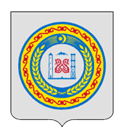 ЧЕЧЕНСКАЯ РЕСПУБЛИКАШАЛИНСКИЙ МУНИЦИПАЛЬНЫЙ РАЙОН СОВЕТ ДЕПУТАТОВ ГЕРМЕНЧУКСКОГО СЕЛЬСКОГО ПОСЕЛЕНИЯЧЕТВЕРТОГО СОЗЫВАНОХЧИЙН РЕСПУБЛИКАШЕЛАН МУНИЦИПАЛЬНИ КIОШТГЕРМЧИГ ЮЬРТАН ДЕПУТАТИЙН КХЕТАШОРЕШЕНИЕ«О внесении изменений и дополнений в решение Совета депутатов Герменчукского сельского поселения Шалинского муниципального района от 24.05.2021г. №10» Об утверждении Положения О налоге на имущество физических лиц на территории Герменчукского сельского поселения»В соответствии с Федеральным законом от 6 октября 2003 года N 131-ФЗ "Об общих принципах организации местного самоуправления в Российской Федерации", Налоговым кодексом Российской Федерации, Законом Чеченской Республики от 24 мая 2010 года N 11-РЗ "О местном самоуправлении в Чеченской Республике", руководствуясь Уставом Герменчукского сельского поселения  Совет депутатов Герменчукского сельского поселенияРЕШИЛ:1. Утвердить Положение "О налоге на имущество физических лиц на территории Герменчукского сельского поселения" в новой редакции согласно приложению.2. Признать утратившим силу решения Совета депутатов № 10 от 24.05.2021 г. «О налоге на имущество физических лиц».3. Настоящее решение подлежит официальному опубликованию (обнародованию) и размещению на официальном сайте администрации Герменчукского сельского поселения https:// germenchuk-sp.ru в сети Интернет, в Администрацию Главы и Правительства Чеченской Республики для включения в регистр муниципальных нормативных правовых актов Чеченской Республики в порядке, определенном Законом Чеченской Республики от 15 декабря 2009 года № 71-РЗ «О порядке организации и ведения регистра муниципальных нормативных правовых актов Чеченской Республики».4. Настоящее решение вступает в силу на следующий день после дня его официального опубликования (обнародования).Глава Герменчукского сельского поселения								З.С. ИнаеваПриложение к решениюот «___»_____2023 г. №___Положение о налоге на имущество физических лиц на территории Герменчукского сельского поселенияСтатья 1. Общие положенияНастоящим Положением на основании Федерального закона от 4 октября 2014 года № 284-ФЗ "О внесении изменений в статьи 12 и 85 части первой и часть вторую Налогового кодекса Российской Федерации и признании утратившим силу Закона Российской Федерации "О налогах на имущество физических лиц", Федеральным законом от 23 ноября 2015 года № 320-ФЗ "О внесении изменений в часть вторую Налогового кодекса Российской Федерации", Федеральным законом от 6 октября 2003 года № 131-ФЗ "Об общих принципах организации местного самоуправления в Российской Федерации" на территории Герменчукского сельского поселения определяются налоговые ставки, порядок и сроки уплаты налога на имущество физических лиц (далее - налог), налоговые льготы, основания и порядок их применения.Статья 2. НалогоплательщикиНалогоплательщиками налога (далее - налогоплательщики) признаются физические лица, обладающие правом собственности на имущество, признаваемое объектом налогообложения в соответствии со статьей 401 Налогового кодекса Российской Федерации.Статья 3. Объекты налогообложенияОбъектами налогообложения признаются следующие виды имущества:1) жилой дом;2) квартира, комната;3) гараж, Машино-место;4) единый недвижимый комплекс;5) объект незавершенного строительства;6) иные здания, строения, помещения и сооружения.2. Не признается объектом налогообложения имущество, входящее в состав общего имущества многоквартирного дома.Статья 4. Налоговая базаНалоговая база в отношении объектов налогообложения определяется исходя из их кадастровой стоимости.Статья 5. Порядок определения налоговой базы1. Налоговая база определяется в отношении каждого объекта налогообложения как его кадастровая стоимость, указанная в Едином государственном реестре недвижимости по состоянию на 1 января года, являющегося налоговым периодом, с учетом особенностей, предусмотренных настоящей статьей.2. В отношении объекта налогообложения, образованного в течение налогового периода, налоговая база в данном налоговом периоде определяется как его кадастровая стоимость на день внесения в Единый государственный реестр недвижимости сведений, являющихся основанием для определения кадастровой стоимости такого объекта.Изменение кадастровой стоимости объекта имущества в течение налогового периода не учитывается при определении налоговой базы в этом и предыдущих налоговых периодах.Изменение кадастровой стоимости объекта имущества вследствие исправления ошибок, допущенных при определении его кадастровой стоимости, учитывается при определении налоговой базы, начиная с налогового периода, в котором была применена ошибочно определенная кадастровая стоимость.В случае изменения кадастровой стоимости объекта имущества по решению комиссии по рассмотрению споров о результатах определения кадастровой стоимости или решению суда сведения о кадастровой стоимости, установленной решением указанной комиссии или решением суда, учитываются при определении налоговой базы, начиная с налогового периода, в котором подано соответствующее заявление о пересмотре кадастровой стоимости, но не ранее даты внесения в Единый государственный реестр недвижимости кадастровой стоимости, которая являлась предметом оспаривания.3. Налоговая база в отношении квартиры, части жилого дома определяется как ее кадастровая стоимость, уменьшенная на величину кадастровой стоимости 20 квадратных метров общей площади этой квартиры, части жилого дома.4. Налоговая база в отношении комнаты, части квартиры определяется как ее кадастровая стоимость, уменьшенная на величину кадастровой стоимости 10 квадратных метров площади этой комнаты, части квартиры.5. Налоговая база в отношении жилого дома определяется как его кадастровая стоимость, уменьшенная на величину кадастровой стоимости 50 квадратных метров общей площади этого жилого дома.6. Налоговая база в отношении единого недвижимого комплекса, в состав которого входит хотя бы один жилой дом, определяется как его кадастровая стоимость, уменьшенная на один миллион рублей.7. В случае если при применении налоговых вычетов, предусмотренных пунктами 3 - 6 настоящей статьи, налоговая база принимает отрицательное значение, в целях исчисления налога такая налоговая база принимается равной нулю.
Статья 6. Налоговый период1. Налоговым периодом признается календарный год.
Статья 7. Налоговые ставки1. Ставки налога на имущество физических лиц на территории Герменчукского сельского поселения, признаваемое объектом налогообложения, устанавливаются в следующих размерах:1) 0,2 процента в отношении:- жилых домов, частей жилых домов, квартир, частей квартир, комнат;- объектов незавершенного строительства в случае, если проектируемым назначением таких объектов является жилой дом; - единых недвижимых комплексов, в состав которых входит хотя бы один жилой дом;- гаражей и Машино-мест, в том числе расположенных в объектах налогообложения, указанных в подпункте 2 настоящего пункта;- хозяйственных строений или сооружений, площадь каждого из которых не превышает 50 квадратных метров и которые расположены на земельных участках, предоставленных для ведения личного подсобного, дачного хозяйства, огородничества, садоводства или индивидуального жилищного строительства;2) 2 процента в отношении объектов налогообложения, включенных в перечень, определяемый в соответствии с пунктом 7 статьи 378.2 Налогового кодекса Российской Федерации, в отношении объектов налогообложения, предусмотренных абзацем вторым пункта 10 статьи 378.2 Налогового кодекса Российской Федерации, а также в отношении объектов налогообложения, кадастровая стоимость каждого из которых превышает 300 миллионов рублей;3) 0,5 процента в отношении прочих объектов налогообложения.4) Допускается установление дифференцированных налоговых ставок в зависимости от:1) кадастровой стоимости объекта налогообложения;2) вида объекта налогообложения;3) места нахождения объекта налогообложения.Статья 8. Налоговые льготы1. Льготы по налогу на имущество физических лиц предоставляются категориям налогоплательщиков, перечисленных в пункте 1 статьи 407 Налогового кодекса Российской Федерации.2. Освобождаются от уплаты налога на имущество физических лиц граждане, удостоенные звания "Почетный гражданин города Грозного", в том числе лица, совместно с ним проживающие, в соответствии с порядком, установленным пунктами настоящей статьи.3. Налоговая льгота предоставляется в размере подлежащей уплате налогоплательщиком суммы налога в отношении объекта налогообложения, находящегося в собственности налогоплательщика и не используемого налогоплательщиком в предпринимательской деятельности.4. При определении подлежащей уплате налогоплательщиком суммы налога налоговая льгота предоставляется в отношении одного объекта налогообложения каждого вида по выбору налогоплательщика вне зависимости от количества оснований для применения налоговых льгот.5. Налоговая льгота предоставляется в отношении следующих видов объектов налогообложения:1) квартира, часть квартиры или комната;2) жилой дом или часть жилого дома;3) гараж или Машино-место;4) помещение, хозяйственное строение или сооружение, указанные в подпунктах 14 - 15 пункта 1 статьи 407 Налогового кодекса Российской Федерации.6. Налоговая льгота не предоставляется в отношении объектов налогообложения, указанных в подпункте 2 пункта 2 статьи 406 Налогового кодекса Российской Федерации, за исключением гаражей и Машино-мест, расположенных в таких объектах налогообложения.7. Физические лица, имеющие право на налоговые льготы, установленные законодательством о налогах и сборах, представляют в налоговый орган по своему выбору заявление о предоставлении налоговой льготы, а также вправе представить документы, подтверждающие право налогоплательщика на налоговую льготу.8. Уведомление о выбранных объектах налогообложения, в отношении которых предоставляется налоговая льгота, представляется налогоплательщиком в налоговый орган по своему выбору до 1 ноября года, являющегося налоговым периодом, начиная с которого в отношении указанных объектов применяется налоговая льгота.Налогоплательщик, представивший в налоговый орган уведомление о выбранном объекте налогообложения, не вправе после 1 ноября года, являющегося налоговым периодом, представлять уточненное уведомление с изменением объекта налогообложения, в отношении которого в указанном налоговом периоде предоставляется налоговая льгота.При непредставлении налогоплательщиком, имеющим право на налоговую льготу, уведомления о выбранном объекте налогообложения налоговая льгота предоставляется в отношении одного объекта налогообложения каждого вида с максимальной исчисленной суммой налога.9. Форма уведомления утверждается федеральным органом исполнительной власти, уполномоченным по контролю и надзору в области налогов и сборов.
Статья 9. Порядок исчисления суммы налога1. Сумма налога исчисляется налоговыми органами по истечении налогового периода отдельно по каждому объекту налогообложения как соответствующая налоговой ставке процентная доля налоговой базы с учетом особенностей, установленных статьей 408 Налогового кодекса Российской Федерации.
Статья 6. Порядок и сроки уплаты налога1. Налог подлежит уплате налогоплательщиками в срок не позднее 1 декабря года, следующего за истекшим налоговым периодом.2. Налог уплачивается по месту нахождения объекта налогообложения на основании налогового уведомления, направляемого налогоплательщику налоговым органом.3. Направление налогового уведомления допускается не более чем за три налоговых периода, предшествующих календарному году его направления.4. Налогоплательщик уплачивает налог не более чем за три налоговых периода, предшествующих календарному году направления налогового уведомления.5. Возврат (зачет) суммы излишне уплаченного (взысканного) налога в связи с перерасчетом суммы налога осуществляется за период такого перерасчета в порядке, установленном статьями 78 и 79 Налогового кодекса Российской Федерации.от «___»____2023г.с. Герменчук№__